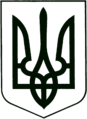 УКРАЇНА
МОГИЛІВ-ПОДІЛЬСЬКА МІСЬКА РАДА
ВІННИЦЬКОЇ ОБЛАСТІВИКОНАВЧИЙ КОМІТЕТ                                                           РІШЕННЯ №285Від 25.08.2022р.                                              м. Могилів-ПодільськийПро внесення змін до рішення 4 сесії міської ради 8 скликання від 18.02.2021 року №136 «Про програму поліпшення техногенної та пожежної безпеки населених пунктів та об’єктів усіх форм власності Могилів-Подільської міської ради, матеріально-технічного забезпечення ДПРЧ-12 (м. Могилів-Подільський, Могилів-Подільського району) на 2021 - 2025 роки»  	Керуючись ст. 52 Закону України «Про місцеве самоврядування в Україні», Кодексом цивільного захисту України від 02.10.2012 року №5403-VI, постановою Кабінету Міністрів України від 11.03.2022 року №252 «Деякі питання формування та виконання місцевих бюджетів у період воєнного стану», розглянувши клопотання начальника Могилів-Подільського районного управління ГУ ДСНС України у Вінницькій області Дабіжі О.П. від 16.08.2022 року №01-689-ОП, -виконком міської ради ВИРІШИВ:            1. Внести зміни до рішення 4 сесії міської ради 8 скликання від 18.02.2021 року №136 «Про програму поліпшення техногенної та пожежної безпеки населених пунктів та об’єктів усіх форм власності Могилів-Подільської міської ради, матеріально-технічного забезпечення ДПРЧ-12 (м. Могилів-Подільський, Могилів-Подільського району) на 2021 - 2025 роки» (далі - Програма), а саме:            1.1. В додатку 2 даного рішення пункти 15, 16, 17, 18, 19 Програми викласти у новій редакції, що додається;            1.2. Загальну суму фінансування по Програмі змінити з:- 2022 рік сума 530,00 тис. грн на 850,00 тис. грн;- 2023 рік сума 410,00 тис. грн на 600,00 тис. грн;- 2024 рік сума 410,00 тис. грн на 600,00 тис. грн; - 2025 рік сума 410,00 тис. грн на 600,00 тис. грн.            Всього витрати на виконання заходів Програми за період з 2021 по 2025 роки – 3 120 тис. грн.            1.3. Зазначені зміни по видаткам внести у розділ 1 п. 6 «Загальний обсяг фінансових ресурсів, необхідних для реалізації заходів Програми», розділ 5 «Ресурсне забезпечення Програми» та додаток 2 Програми.              2. Фінансово-економічному управлінню міської ради (Власюк М.В.) забезпечити фінансування даної Програми на 2021-2025 роки в межах бюджетних призначень.            3. Контроль за виконанням даного рішення покласти на першого заступника міського голови Безмещука П.О..         Міський голова                                                       Геннадій  ГЛУХМАНЮК                                                                                                                                                                              Додаток 2до рішення  виконавчого комітету міської радивід 25.08.2022 року №285     Напрями діяльності та заходи Програми поліпшення техногенної та пожежної безпеки населених пунктів та об’єктів усіх форм власності Могилів-Подільської міської ради, матеріально-технічного забезпечення ДПРЧ-12 (м. Могилів-Подільський, Могилів-Подільського району) ДПРЗ-5 ГУ ДСНС України у Вінницькій області на 2021 - 2025 роки           Перший заступник міського голови	                                                                                                            Петро БЕЗМЕЩУК№з/пПерелік заходів ПрограмиТермін виконання заходуВиконавціДжерело фінансування Орієнтовний обсяг фінансування (тис. грн)Орієнтовний обсяг фінансування (тис. грн)Орієнтовний обсяг фінансування (тис. грн)Орієнтовний обсяг фінансування (тис. грн)Орієнтовний обсяг фінансування (тис. грн)Очікуваний результат№з/пПерелік заходів ПрограмиТермін виконання заходуВиконавціДжерело фінансування рокирокирокирокирокиОчікуваний результат№з/пПерелік заходів ПрограмиТермін виконання заходуВиконавціДжерело фінансування 20212022202320242025123456789101115.З метою оперативного реагування та якісного виконання ДПРЧ-12 м. Могилів-Подільський завдань, пов’язаних із рятуванням людей, ліквідацією пожеж та інших надзвичайних подій, здійснювати придбання необхідних запасних частин до пожежної та спеціальної пожежної, аварійно-рятувальної техніки, інструменту для обслуговування та автомобільної мийки. 2021-   2025    рокиМогилів-Подільська міська рада, ДПРЧ-12 м. Могилів-ПодільськийБюджет Могилів-Подільської міської територіальної громади70,0070,0070,0070,0070,00Розвиток матеріально-технічної бази оперативно-рятувальної служби16.З метою оперативного реагування на надзвичайні події та рятування людей, забезпечити особовий склад ДПРЧ-12 м. Могилів-Подільський спеціальним одягом та взуттям, робочим повсякденним та повсякденним  (літнім, зимовим) одягом, взуттям, захисними шоломами, пожежними рукавами, сучасними приладами радіаційної і хімічної розвідки та дозиметричного контролю, сучасними засобами індивідуального захисту, засобами рятування на воді (човни, рятувальні жилети та спорядження). З метою гасіння лісових пожеж, забезпечити придбання моторних оприскувачів. 2021-  2025   рокиМогилів-Подільська міська рада, ДПРЧ-12 м. Могилів-ПодільськийБюджет Могилів-Подільської міської територіальної громади120,00120,00100,00100,00100,00Розвиток матеріально-технічної бази оперативно-рятувальної служби17.З метою належного реагування на надзвичайні ситуації та події, розслідування надзвичайних ситуацій, подій, в тому числі пов’язаних з пожежами, проведення пожежно-тактичних навчань, занять, відпрацювання нормативів, проведення технічного обслуговування автомобілів та випробовування пожежно-технічного обладнання передбачити придбання паливно-мастильних матеріалів (бензин А-92, дизпаливо) для ДПРЧ-12м. Могилів-Подільський.2021-2025 рокиМогилів-Подільська міська рада,ДПРЧ-12 м. Могилів-ПодільськийБюджет Могилів-Подільської міської територіальної громади 80,00150,00150,00150,00150,00Оперативне реагування на надзвичайні події і ситуації18.3 метою оперативного реагування та якісного виконання оперативно-рятувальною службою завдань, пов’язаних із рятуванням людей, ліквідацією пожеж та інших надзвичайних подій, надати допомогу в побудові транспортної телекомунікаційної мережі, прив’язки центру служби до вузлів спеціальних служб та служб екстреного реагування, придбанні комплектів автомобільних УКХ радіостанцій, комплектів переносних УКХ радіостанцій, комп’ютерної оргтехніки, гучномовців та канцелярських товарів. 2021-2025 рокиМогилів-Подільська міська рада, ДПРЧ-12 м. Могилів-ПодільськийБюджет Могилів-Подільської міської територіальної громади 30,0090,0090,0090,0090,00Оперативне реагування на надзвичайні події і ситуації19.У зв’язку із розширенням функцій, покладених на 12-ДПРЧ м. Могилів-Подільський здійснити реконструкцію, перепланування добудову пожежного депо, проводити оновлення матеріально-технічної бази та комплектування сучасним устаткуванням, меблями та навчально-тренувальним обладнанням у відповідності до існуючих вимог.2021-2025 рокиМогилів-Подільська міська рада, ДПРЧ-12 м. Могилів-ПодільськийБюджет Могилів-Подільської міської територіальної громади150,00200,00200,00200,00200,00Оперативне реагування на надзвичайні події і ситуаціїВсього коштів по Програмі:Всього коштів по Програмі:Всього коштів по Програмі:Всього коштів по Програмі:Всього коштів по Програмі:470,00850,00600,00600,00600,00